Arweinydd Clinigol Meddygon Teulu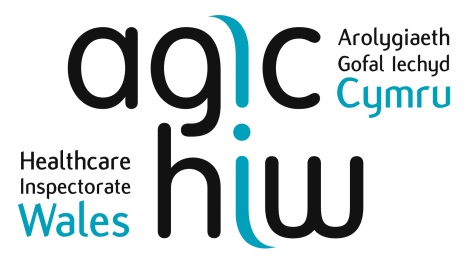 Ffurflen GaisRhan 1: Eich manylion personol Cwblhewch mewn prif lythrennauRhan 1: Eich manylion personol Cwblhewch mewn prif lythrennauRhan 1: Eich manylion personol Cwblhewch mewn prif lythrennauTeitl: Enw(au) Cyntaf: Cyfenw:Cyfeiriad:Cod post:Rhif(au) cyswllt:Cyfeiriad e-bost:Beth yw eich dewis iaith i gyfathrebu gydag AGIC? (e.e. ar lafar neu'n ysgrifenedig) – rhowch x yn y blwch.Beth yw eich dewis iaith i gyfathrebu gydag AGIC? (e.e. ar lafar neu'n ysgrifenedig) – rhowch x yn y blwch.Beth yw eich dewis iaith i gyfathrebu gydag AGIC? (e.e. ar lafar neu'n ysgrifenedig) – rhowch x yn y blwch.Beth yw eich dewis iaith i gyfathrebu gydag AGIC? (e.e. ar lafar neu'n ysgrifenedig) – rhowch x yn y blwch.Beth yw eich dewis iaith i gyfathrebu gydag AGIC? (e.e. ar lafar neu'n ysgrifenedig) – rhowch x yn y blwch.Beth yw eich dewis iaith i gyfathrebu gydag AGIC? (e.e. ar lafar neu'n ysgrifenedig) – rhowch x yn y blwch.Beth yw eich dewis iaith i gyfathrebu gydag AGIC? (e.e. ar lafar neu'n ysgrifenedig) – rhowch x yn y blwch.CymraegSaesnegCymraeg a SaesnegRhan 2: Cymwysterau a chofrestru proffesiynol Rhan 2: Cymwysterau a chofrestru proffesiynol Rhif y Cyngor Meddygol CyffredinolCymwysterau proffesiynol:Swyddi blaenorol:Tystiolaeth Ategol:Rhan 3: CanolwyrRhowch enwau a chyfeiriadau dau ganolwr proffesiynol Rhan 3: CanolwyrRhowch enwau a chyfeiriadau dau ganolwr proffesiynol Rhan 3: CanolwyrRhowch enwau a chyfeiriadau dau ganolwr proffesiynol Enw:Enw:Teitl y swydd:Teitl y swydd: Cyfeiriad:Cyfeiriad:Cod post:Cod post:Rhif Ffôn:Rhif Ffôn:E-bost:E-bost:DatganiadCadarnhaf hyd eithaf fy ngwybodaeth a'm cred fod y wybodaeth a roddwyd yn gyflawn ac yn gywir. Deallaf y gellir dod â'm swydd fel Arweinydd Clinigol Meddygon Teulu i ben ar ôl i mi gael fy mhenodi os bydd y wybodaeth a roddwyd gennyf yn anghywir, neu os bydd unrhyw un o'r datganiadau a wnaed gennyf yn y datganiad hwn yn anwir neu os bydd amgylchiadau'n codi ar unrhyw amser yn dilyn hynny a allai olygu bod unrhyw ddatganiadau o'r fath yn anwir. DatganiadCadarnhaf hyd eithaf fy ngwybodaeth a'm cred fod y wybodaeth a roddwyd yn gyflawn ac yn gywir. Deallaf y gellir dod â'm swydd fel Arweinydd Clinigol Meddygon Teulu i ben ar ôl i mi gael fy mhenodi os bydd y wybodaeth a roddwyd gennyf yn anghywir, neu os bydd unrhyw un o'r datganiadau a wnaed gennyf yn y datganiad hwn yn anwir neu os bydd amgylchiadau'n codi ar unrhyw amser yn dilyn hynny a allai olygu bod unrhyw ddatganiadau o'r fath yn anwir. DatganiadCadarnhaf hyd eithaf fy ngwybodaeth a'm cred fod y wybodaeth a roddwyd yn gyflawn ac yn gywir. Deallaf y gellir dod â'm swydd fel Arweinydd Clinigol Meddygon Teulu i ben ar ôl i mi gael fy mhenodi os bydd y wybodaeth a roddwyd gennyf yn anghywir, neu os bydd unrhyw un o'r datganiadau a wnaed gennyf yn y datganiad hwn yn anwir neu os bydd amgylchiadau'n codi ar unrhyw amser yn dilyn hynny a allai olygu bod unrhyw ddatganiadau o'r fath yn anwir. Llofnod: Llofnod: Dyddiad: Data PersonolMae eich preifatrwydd yn bwysig i Arolygiaeth Gofal Iechyd Cymru fel rhan o Lywodraeth Cymru ac, yn unol â'r Rheoliad Cyffredinol ar Ddiogelu Data (GDPR), rydym wedi datblygu Hysbysiad Preifatrwydd sy'n cwmpasu pam rydym yn casglu ac yn defnyddio eich gwybodaeth.Gellir gweld ein Hysbysiad Preifatrwydd yn: http://hiw.org.uk/terms_and_conditions/privacynotice/Ar ôl cwblhau, dylech anfon y ffurflen dros e-bost i HIWinspections@Gov.WalesDYDDIAD CAU AR GYFER CEISIADAU:     20 MEDI 2019….DiolchSut y gwnaethoch glywed am y swydd wag hon?Sut y gwnaethoch glywed am y swydd wag hon?Rhowch fanylion yma